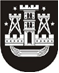 KLAIPĖDOS MIESTO SAVIVALDYBĖS TARYBASPRENDIMASDĖL pritarimo klaipėdos pedagoginės psichologinės tarnybos dalyvavimui projekte pagal europos sąjungos 2014–2020 m. interreg v-a latvijos ir lietuvos bendradarbiavimo per sieną programą2017 m. birželio 29 d. Nr. T2-144KlaipėdaVadovaudamasi Lietuvos Respublikos vietos savivaldos įstatymo 16 straipsnio 2 dalies 42 punktu, Klaipėdos miesto savivaldybės taryba nusprendžia:1. Pritarti Klaipėdos pedagoginės psichologinės tarnybos dalyvavimui projekte „Socialinių paslaugų ir socialinės įtraukties plėtra pažeidžiamoms grupėms“ (toliau – Projektas) pagal Europos Sąjungos 2014–2020 m. INTERREG V-A Latvijos ir Lietuvos bendradarbiavimo per sieną programą.2. Įpareigoti Klaipėdos miesto savivaldybės administraciją užtikrinti šiam Projektui būtinų ir apyvartinių išlaidų padengimą – rengiant 2018 ir 2019 metų savivaldybės biudžeto projektus kasmet numatyti asignavimus (2018 m. – 43 276,00 Eur, 2019 m. – 7 640,00 Eur), reikalingus Projektui įgyvendinti.3. Įpareigoti Klaipėdos pedagoginės psichologinės tarnybos direktorių pasirašyti visus dokumentus, susijusius su paraiškos teikimu ir dalyvavimu Projekte.Savivaldybės merasVytautas Grubliauskas 